MARINE CORPS COMBAT SERVICE SUPPORT SCHOOL INFORMATION SHEETREPORTING INSTRUCTIONS:Students report to Commanding Officer, Marine Corps Combat Service Support School (MCCSSS), Camp Johnson, North Carolina.During working hours, report to Building M-130 (MCCSSS Personnel Administration Center), second building on the right after entering the front gate.After working hours, report to the Command Duty Officer (CDO), at Building M-131 (Headquarters, MCCSSS), the first building on the right (adjacent to the flagpole) after entering the front gate.For more information, see the MCCSSS website at: http://www.mccsss.marines.mil/POC during and after working hours will be the CDO.COMMAND DUTY OFFICER –    DUTY PHONE: (760) 207-1743			               CELL PHONE:  (910) 280-4680HOLIDAY ROUTINE CHRISTMAS – 1200 24 DEC – 1800 27 DECNEW YEARS – 1200 31 DEC – 1800 3 JAN(Holiday Leave block runs 21 December until 3 January, during which time there will be reduced                  amount of personnel on hand.) MCCSSS WEBSITE: www.mccsss.marines.milCLOSEST AIRPORT – ALBERT J. ELLIS AIRPORT WWW.FLYOAJ.COM264 ALBERT ELLIS AIRPORT ROADRICHLANDS, NC 28574 (910) 324-1100TAXI CAB SERVICESA-1 Taxi:        	(910) 353-0365Dependable Taxi: 	(910) 347-2700Dynamic Cab:	(910) 347-5757Star Taxi:       	(910) 346-2772Tarheel Taxi:	(910) 455-2222Yellow Taxi:     	(910) 353-1111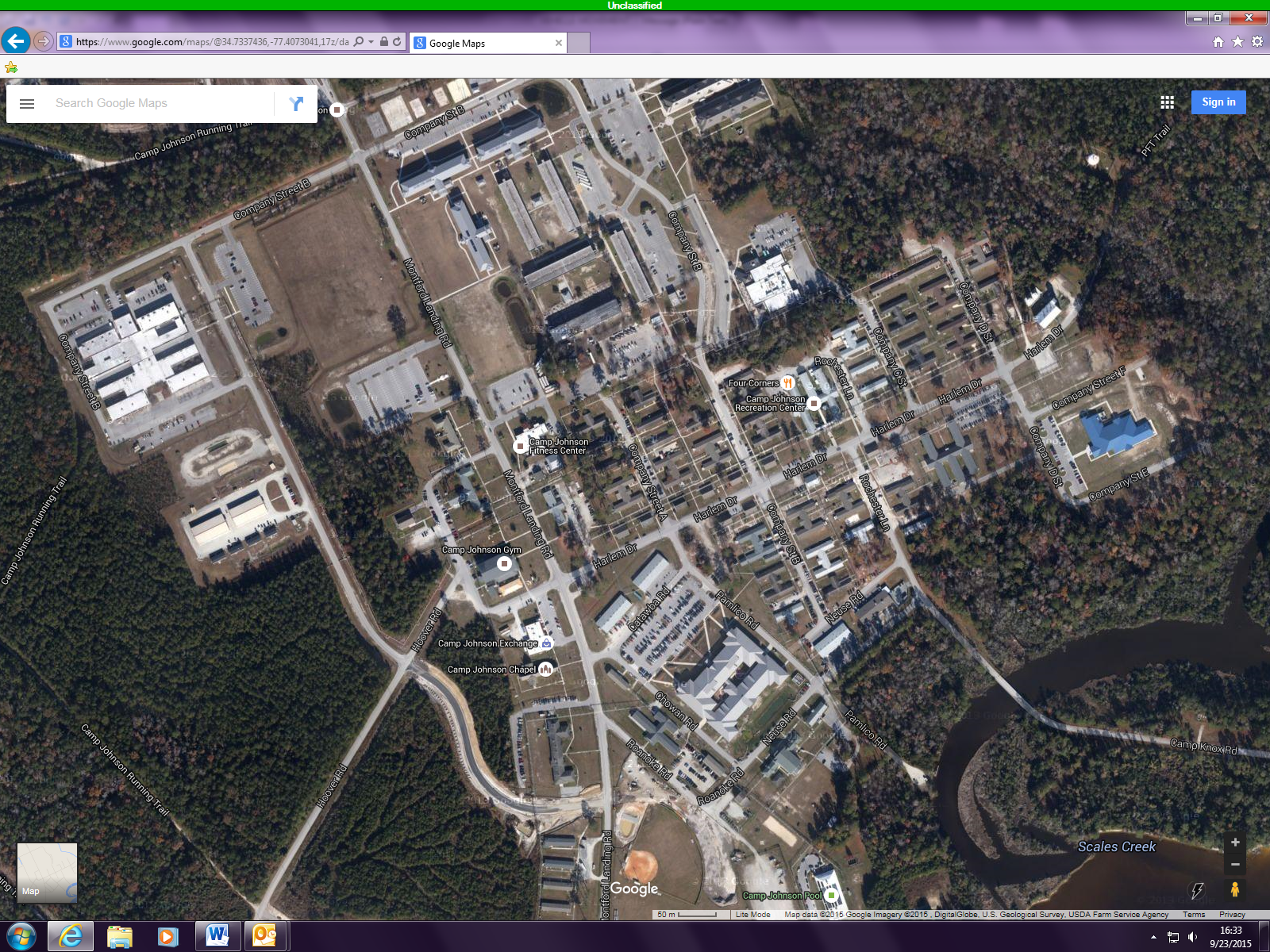 